 Министерство образования Пензенской областиУправление образования Бессоновского района                 Муниципальное бюджетное общеобразовательное учреждение средняя общеобразовательная школа имени С.Е. Кузнецова с. ЧемодановкаПубличный отчетМуниципального бюджетного  общеобразовательного учреждения средней общеобразовательной школы имени С.Е. Кузнецова с. Чемодановка Бессоновского района    Пензенской области2021 годСОДЕРЖАНИЕОбщая характеристика учреждения Структура управления учреждением, включая органы самоуправления Организация учебного процесса: Информационные ресурсы учреждения Использование площадей школы Методический потенциал: Ресурсные центры школы Проекты, эксперименты Публикации учителей Обученность учащихся и выпускников: Результаты ЕГЭ Итоговая аттестация уч-ся 9-х кл. Таблица обученности по классам Трудоустройство выпускников Организация воспитательного процесса: Основные направления. Результаты воспитательной деятельности и дополнительного образования Результаты участия классных коллективов школы в воспитательных мероприятиях Итоги благотворительных акций Анализ востребованности системы дополнительного образования Количество учащихся, состоящих на учете в ПДН Анализ состояния здоровья обучающихся: Динамика соматического здоровья Количественные соотношения по группам здоровья детей Показатели по детскому травматизму Организация горячего питания Потенциал педагогических кадров Личностные достижения педагогов ВведениеЕжегодный публичный отчет директора МБОУ СОШ имени С.Е. Кузнецова с. Чемодановка один из способов повышения уровня информационной открытости и прозрачности деятельности общеобразовательного учреждения, форма широкого информирования общественности, прежде всего родительской, об образовательной деятельности школы, основных результатах и проблемах ее функционирования и развития в отчетный период.Муниципальное бюджетное общеобразовательное учреждение средняя общеобразовательная школа имени С.Е. Кузнецова с. Чемодановка расположена в Бессоновском районе Пензенской области, открыта в 1979 году. Школа рассчитана на 540 мест. Реальная наполняемость составляет 806 человек.Место нахождения Школы.Юридический адрес:442760, Пензенская область, Бессоновский район, село Чемодановка, ул. Школьная 1а.Фактический адрес: 442760, Пензенская область, Бессоновский район, село Чемодановка, ул. Школьная 1а.По своему статусу, установленному при государственной аккредитации, Школа является:Тип – общеобразовательное учреждение;Вид – средняя общеобразовательная школа1. Общая характеристика школы2. Структура управления учреждением, включая органы самоуправленияОрганизация учебного процесса. Информационные ресурсы школы1.Подключение к сети Интернет (способ подключения) – ADSL. 2.Наличие сайта, адрес официального сайта школы -       "МБОУ СОШ с. Чемодановка"<chemsch@mail.ru>2.Использование площадей школы 4. Методический потенциалРесурсные центры школы В  2019 -2020 учебном году на базе школы продолжил свою работу региональный инновационный центр повышения квалификации «Школа здоровья»В рамках учебной работы проведены  районные семинары:Районные семинары:« Реализация ФГОС СОО в  МБОУ СОШ имени С.Е.Кузнецова с.Чемодановка» Форум отцовШкольные семинары: Проект  ФГОС НОО, ФГОС ООО. Перспективы развития школы на современном этапе.Социально-психологический портрет современной семьи. Повышение педагогической культуры и осведомленности родителей в процессе взаимодействия семьи и школы.УУД как предмет педагогического проектирования, отслеживания и оценки.Здоровьесберегающая деятельность в школе. Индивидуальные и групповые проекты.Преемственность между начальной и основной школой. Работа с детьми ОВЗ.Современные подходы к уроку.  Медико-психолого-педагогические консилиумы:«Адаптация учеников 1-х классов к школьной жизни».« Адаптация учеников 5-х классов».  «Пубертатный период. 8 класс»«Период стабилизации. 10 класс»Продолжена работа по укреплению, расширению форм сотрудничества с образовательными учреждениями по следующим формам: организация работы с одаренными детьми; проведение совместных научных исследований; обучение и консультирование кадров; участие в подготовке и проведении конференций, конкурсов; Обученность учащихся и выпускников Результаты ЕГЭ в 2018– 2019 учебном годуРезультаты ЕГЭ в 2019– 2020 учебном годуРезультаты ЕГЭ в 2020-2021 учебном годуВ 2020 – 2021 году математику сдавали на профильном уровне по выбору учащихся, средний балл по школе составил 66, что на 18,6  выше чем в прошлом учебном году Сравнительный анализ результатов ЕГЭ   показывает, что повысились результаты по   всем учебным предметам за курс средней школы.  Средний балл по русскому языку увеличился на 10,химии на 3, биологии на 17,4,обществознание на 8,2, истории на 14,7, информатике на 22,4,физике на 5, литературе на 20. Продолжить  работу над совершенствованием   системы организации подготовки обучающихся  к экзаменам в режиме ЕГЭ по   предметам.Результаты ОГЭ в 2018 – 2018 учебном годуВ 2019 -2020 учебном году  в связи с неблагоприятной эпидемиологической обстановкой учащиеся 9 класса ОГЭ не сдавали. Аттестаты об основном общем образовании выдавались на основе годовых отметок за курс 9 класса.Результаты ОГЭ по математике за 2020-2021 уч.годМатематика  Результаты ОГЭ по русскому языкуполучили положительную отметку: 94,3% по русскому языку и 94,3% по математике. средний  оценочный  балл  по  обязательным  предметам:  русский  язык  –  3,8  балла; математика – 3,27 балла   получили  неудовлетворительные  результаты  по  экзаменам  в  ходе  проведения основного этапа ГИА 4 человека, или  5,7 %. Не прошедшие ГИА в основной период сдавали экзамены в сентябре. По итогам повторной аттестации все учащиеся получили аттестаты.   Следовательно, одним из направлений педагогической деятельности коллектива школы на уровне основного общего образования в 2021-2022учебном году необходимо определить целенаправленную работу по формированию личностных, регулятивных, познавательных,  коммуникативных универсальных учебных действий и социально – значимых компетенций у обучающихся. Для этого необходимо  активнее внедрять системно-деятельностный подход, продолжить освоение новых педагогических технологий и более активно внедрить их в образовательный и воспитательный процесс. В 2020- 2021 учебном году были проведены диагностические работы в 10 классе, т.к. обучающиеся не сдавали ОГЭ в связи с неблагополучной эпидемиологической обстановкой.Результаты диагностических работСравнительный анализ показывает, что средняя оценка по всем предметам равна 4 или выше. Низкие результаты по физике – 3,6 и биологии -3,8. Рекомендации: учителям, работающим в 9-х классах усилить подготовку к ГИА.Качество обученности по классам 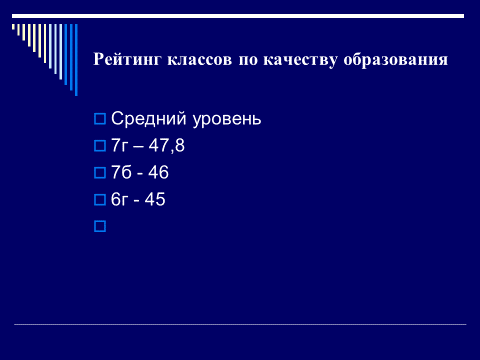 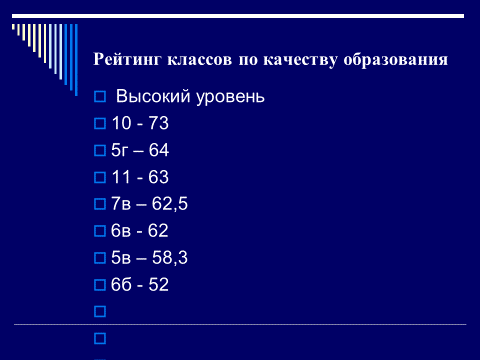 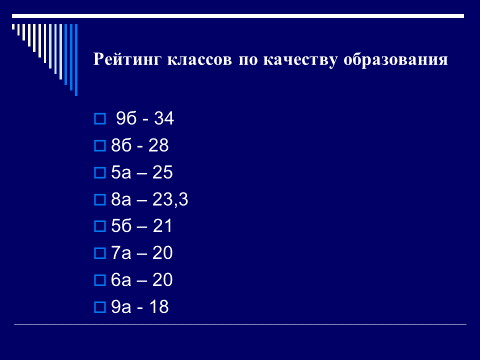 По сравнению с прошлым учебным годом    увеличилось количество классов с высоким  уровнем качества знаний,  уменьшилось количество классов со средним уровнем. Произошел рост классов с низким уровнем.Трудоустройство учащихся 11-х классов Организация  воспитательного процесса  Целью воспитания и социализации учащихся является социально-педагогическая поддержка становления и развития высоконравственного, творческого, компетентного гражданина России, принимающего судьбу Отечества как свою личную, осознающего ответственность за настоящее и будущее своей страны, укоренённого в духовных и культурных традициях многонационального народа Российской ФедерацииТакже воспитательная работа в этом учебном году была направлена на формирование у детей навыков самостоятельной деятельности, социальной ответственности, способности чувствовать, понимать себя и другого человека; формирование целостной психологической основы обучения и, в частности, формирование у учащихся положительного отношения и интереса к учению.Для достижения цели решались воспитательные задачи:1.Создать благоприятные условия для самореализации личности, способной к индивидуальной интеллектуальной и творческой деятельности.2.Формировать интерес к процессу и содержанию учебной деятельности.3.Создать условия для развития нравственных качеств личности.4.Формировать коммуникативные навыки, работать над созданием ученического коллектива.Для реализации поставленных задач были проведены многие мероприятия, которые способствовали воспитанию нравственно–этических качеств личности.Программа организации внеурочной деятельности, в соответствии с приоритетными направлениями программы развития школы, состоит из подпрограмм, в рамках которых реализуются 5 направлений деятельности.Физкультурно-спортивное и оздоровительноеДуховно-нравственноеОбщеинтеллектуальноеОбщекультурноеСоциальноеВнеурочная деятельность направлена на развитие воспитательных результатов:- приобретение учащимися социального опыта;- формирование положительного отношения к базовым общественным ценностям;- приобретение школьниками опыта самостоятельного общественного действия.- формирования коммуникативной, этической, социальной, гражданской компетентности школьников;- формирования у детей социокультурной идентичности: страновой (российской), этнической, культурной, гендерной и др.Формы внеурочной воспитательной работы по направлениям:1. Физкультурно-спортивное и оздоровительное:•     работа спортивных секций ;•     организация походов, экскурсий, «Дней здоровья», подвижных игр, внутришкольных спортивных соревнований;•     проведение бесед по охране здоровья;•     применение на уроках игровых моментов, физ. минуток;•     участие в спортивных соревнованиях на разных уровнях.2. Общекультурное (художественно-эстетическое):•     работа кружков;•     организация экскурсий, выставок детских рисунков, поделок и творческих работ учащихся;•     проведение тематических классных часов по эстетике внешнего вида ученика, культуре поведения и речи;•     участие в конкурсах, выставках детского творчества эстетического цикла на уровне школы, района, города, края.3. Общеинтеллектуальное (научно-познавательное):•     работа кружков и факультативных занятий по различным предметам(особенно в средней школе ;•     предметные недели;•     библиотечные уроки;•     интеллектуальные конкурсы, экскурсии, олимпиады, конференции, деловые и ролевые игры.4. Духовно-нравственное (гражданско-патриотическое):•     «Уроки мужества»;•     выставки рисунков;•     встречи с участниками «горячих точек»;•     тематические классные часы;•     Оказание помощи ветеранам труда;•     конкурсы рисунков;•     работа патриотического кружка.5. Социальное:.     социальные акции;.     комплекс мероприятий по противодействию экстремизму и терроризму•     проведение субботников;•     работа на пришкольном участке;•     волонтерская работа;•     поздравление ветеранов6. Проектная деятельность:•     участие в научно-исследовательских конференциях на уровне школы, округа;•     разработка проектов.Кадровое обеспечениеМатериально-техническое обеспечение            Для организации воспитательного процесса в школе имеются все необходимые технические средства. Оргтехника, музыкальное оборудование, мебель.Финансовое обеспечение (бюджетное)           Финансовое обеспечение идет за счет целевых средств, выделенных на реализацию основных мероприятий районных целевых программ.на начало года: 806 учащихсяна конец года: 802 учащихсяВся воспитательная деятельность строилась на основе Устава школы, анализа предыдущей работы, позитивных и негативных тенденций общественной жизни, личностно-ориентированного подхода к обучающимся с учетом актуальных задач, стоящих перед педагогическим коллективом школы. Все мероприятия являлись звеньями в цепи процесса создания личностно-ориентированной образовательной и воспитательной среды. Работа с учащимися была нацелена на формирование у детей гражданской ответственности и правового самосознания, духовности, культуры и трудолюбия, инициативности, самостоятельности, толерантности, любви к окружающей природе, Родине, семье, формированию здорового образа жизни, способности к успешной социализации в обществе и активной адаптации на рынке труда.Задачи деятельности классных руководителей в воспитательной работе:- формирование классного коллектива как воспитательной системы, развитие ученического самоуправления;-  работа над сохранением душевного здоровья и эмоционального благополучия каждого ребенка;- оказание помощи ребенку в его интеллектуальном развитии, что способствует повышению его интереса к учебной деятельности;- помощь каждому ребенку в реализации своего творческого потенциала, раскрытие своей индивидуальности;- организация работы родительского комитета, направленная на сплочение коллектива обучающихся.Программное обеспечение. Воспитательная работа в школе осуществляется через реализацию  Примерной программы воспитания.Система мониторинговой деятельности всех аспектов воспитания и ДО:Мониторинг воспитательной системы школы осуществляется с целью систематического контроля над процессом развития данной системы и определения наиболее целесообразных перспектив. В рамках мониторинговой деятельности осуществляется сбор, хранение и обработка поступающей фактической информации, объективная комплексная оценка.Предметом мониторинга является:Особенности интеллектуального развития учащихся, их эмоциональные установки и личностных характеристики.Уровень  развития классного коллектива (атмосфера, взаимоотношения).Педагогический стиль общения и ведения класса.Качество взаимоотношений школы и родителей.Диагностика анализа эффективности процесса воспитания:1.Диагностика уровня развития классного коллектива (Социометрия – работа ведется в каждом классном коллективе) 2. Диагностика уровня развития классного коллектива (диагностика Лутошкина «Какой у нас коллектив?»3.Диагностика уровня занятости учащихся в системе дополнительного образования и во внеурочной деятельности.4.Уровень воспитания ученика, класса и школы в целом (Уровень воспитанности).4. Методика изучения удовлетворенности родителей работой образовательного учреждения.5.Изучение взаимных отношений класса с классным руководителем            Одним из критериев эффективности реализации воспитательной системы школы является уровень воспитанности школьников. Уровень воспитанности определяется по результатам изучения их отношения к учебной и трудовой деятельности, общественной работе, коллективу сверстников, самому себе, моральным нормам.В соответствии с планом методической работы школы на 2020 – 2021 учебный год в целях оказания помощи классным руководителям, повышения теоретического уровня и педагогической квалификации классных руководителей была организована методическая работа(цикл семинаров для классных руководителей).  Исходя из целей и задач воспитательной работы, были определены приоритетные направления воспитательной деятельности: Учебно-познавательная деятельность предполагает формирование у обучающихся эмоционально-положительного отношения к учёбе, знаниям, науке, людям интеллектуального труда. стремления к самообразованию.  Гражданско-патриотическое воспитание включает в себя воспитание осознания учащимися нравственной ценности причастности к судьбе Отечества, его прошлому, настоящему и будущему, воспитание интереса к истории родного края и Отечества, расширение представлений о своём селе, крае, стране, истории и культуре, о героях Великой Отечественной войны, работниках тыла, воспитание чуткости, доброты и милосердия. Это посещение Музея боевой и трудовой славы с.Чемодановка,, экскурсионная работа, встречи, «Вахта Памяти», классные часы, библиотечные уроки.Духовно-нравственное и нравственно-правовое воспитание основано на развитии у школьников нравственных и этических норм жизни, формировании правил поведения. Это изучение правовой культуры, это деятельность по созданию правового всеобуча учащихся и родителей, формирование в школьном коллективе детей и взрослых уважительного отношения к правам друг друга, формирование качеств, от которых зависит культура поведения, культура труда и общения, профилактика правонарушений, усвоение  понятий «права и обязанности», «настойчивость», «долг», «сдержанность», «управление собой», «порядочность».Художественно-эстетическая деятельность, культурологическое воспитание реализуется в процессе развития творчества и самостоятельности, выявление творческих способностей, наклонностей учеников, вовлечение их в разнообразную творческую деятельность, приобщение к национальным традициям и обычаям, культуре поведения.Спортивно--оздоровительная деятельность и формирование здорового образа жизни строится в процессе создания условий для сохранения и укрепления здоровья учащихся, в их воспитании стремления к здоровому образу жизни.Трудовое и экологическое воспитание осуществляется посредством формирования экологического поведения, обеспечивающего сохранения на Земле природы и человека, их, взаимодействия, создаёт условия для трудовой деятельности.Развитие ученического самоуправления подразумевает подготовку молодых граждан к участию в управлении своей страной, начиная с управления своим ученическим коллективом, формирование в школе демократических отношений между педагогами и учащимися, защита прав школьников, активизацию участия школьников в организации повседневной жизни своего коллектива.Профориентационная деятельность помогает учащимся в профессиональном становлении, жизненном самоопределении.Основы безопасности жизнедеятельности включают формирование сознательного и ответственного отношения к личной безопасности и безопасности окружающих, усвоение знаний и умений распознавать и оценивать опасные ситуации, определять способы защиты от них, оказывать само- и взаимопомощь, изучать правила дорожного движения и следовать им, основы медицинских знаний и здорового образа жизни, основы военной службы.Совместная воспитательная работа школы и семьи включает в себя совершенствование коллективной и индивидуальной работы с родителями, формирование эффективной системы взаимодействия родителей и учителей для создания благоприятной среды для сплочения детей в единый дружный коллектив, создание в школе благоприятных условий для свободного развития духовно богатой личности.Методико-организационная работа в школе.Методико-организационная работа в школе проводилась в соответствии с общешкольным планом воспитательной работы.2. Системность работы. Направления деятельности, работа детских объединений.Направления воспитательной деятельности с учащимися представлены в программе воспитания модулями. Первый модуль «Ключевые дела».              Воспитание учащихся в МБОУ СОШ   имени С.Е.Кузнецова было организовано по линии детских общественных объединений:-Детская организация «Орленок» (РДШ),-«Совет командиров»,-ЮИД «Перекресток»,-ДЮП «Огнеборец»,- Спортивный клуб «Надежда»,-ВПК «Витязи»,-Детское общественное объединение «Юнармия»,- Волонтерское объединение «Лига добра»Через детские объединения учащиеся познают и усваивают жизненные ценности, нравственные идеалы, нормы поведения, пробуют себя в общем деле через коллективные творческие дела.Деятельность детских организаций позволяет:- формировать потребность жить в обществе и интересами общества;- вовлечь каждого в текущую организаторскую деятельность;- раскрывать и развивать творческие силы в конкретных делах и поступках на общую пользу и радость;- строить отношения по принципу: забота друг о друге, требовательность друг к другу;- формировать гражданское самосознание;- укреплять познавательную самостоятельность;- развивать разносторонние способности;- развивать потребность отдавать свои умения и знания на общую пользу.Подводя итоги воспитательной работы за 2020 – 2021 учебный год, следует отметить, что педагогический коллектив школы стремился успешно реализовать намеченные планы, решать поставленные перед ним задачи. Работа велась одновременно с коллективом учащихся, членами Совета родителей, педагогами-предметниками, классными руководителями, педагогами дополнительного образования, инспекторами по делам несовершеннолетних. Основными формами работы с детьми являлись:-   беседы;-   классные часы;-   встречи с интересными людьми, индивидуальные консультации;-   трудовые дела (дежурства, субботники, экологические десанты, благоустройство школьной территории);-   занятия в кружках по интересам;- общешкольные мероприятия (праздники, концерты, познавательные и интеллектуальные программы, олимпиады, викторины, спортивные мероприятия, конкурсы, дни профилактики, выезды на экскурсии);- участие в большинстве районных мероприятий.Большинство задач и целей в течение учебного года было реализовано. Работа по реализации задач осуществлялась по единому общешкольному учебно-воспитательному плану, на основе которого были составлены планы воспитательной работы классных руководителей, педагогов дополнительного образования.Планы составлялись с учетом возрастных особенностей, возможностей и интересов учащихся данного коллектива, соответствие целей и задач, ориентации на конкретный индивид, на конкретную личность.Большинство наших педагогов при составлении воспитательных планов придерживаются этих критериев, что и позволяет им достичь поставленных целей и задач, добиться положительного результата в воспитательном процессе.Для определения уровня воспитанности обучающихся школы на протяжении нескольких лет в нашей школе проводится диагностика уровня воспитанности обучающихся в течение учебного года.Результаты уровня воспитанности         Уровень воспитанности отслеживался по следующим критериям:- патриотизм;- отношение к умственному труду;- трудолюбие;- доброта и отзывчивость;- самодисциплина.Укрепление семьи и школы                    В начале года была проведена социальная паспортизация классов и составлен социальный фон школы. Создан банк данных учащихся, нуждающихся в социальной защите, составлены списки многодетных семей и семей, находящихся в социально-опасном положении, опекаемых детей.Мониторингсостояния профилактической работы МБОУ СОШ имени С.Е.Кузнецовас. Чемодановка за период 2017- 2021 годС целью предупреждения правонарушений несовершеннолетними, профилактики семей, находящихся в трудной жизненной ситуации, работа   ведется по следующим направлениям.Психолого-педагогическое сопровождение:ранняя диагностика детей из семей «группы риска»проведение игр, тренинговработа с контактными группами подростка, в том числе с семьейКонсультативно-разъяснительная работа с родителями:Родительские собранияОформление информационных стендовСовместная внеклассная деятельностьТренингиПосещения на домуМетодическая работа с педагогами:Изучение нормативно – правовых документовКонсультативная помощь педагогамПроведение тренингов, семинаров, педсоветовС целью выполнения Закона РФ «Об образовании», а также для предотвращения бродяжничества и безнадзорности и для уменьшения пропусков без уважительной причины, ведется строгий контроль над посещаемостью занятий учащимися школы. С этой целью: классными руководителями регулярно заполняется страница пропусков уроков в классном журнале, выявляется истинная причина пропусков занятий; учителя-предметники своевременно ставят в известность классного руководителя о пропусках уроков учениками; .классными   руководителями   ежедневно   отмечаются   количество   пропущенных уроков и причина пропуска в тетради посещаемости занятий учащимися; социальным педагогом изучаются сведения о пропусках уроков, по итогам контроля составляются справки, намечается дальнейший план действий по устранению пропусков; классный руководитель в тот же день информирует родителей о пропусках занятий (запись в дневнике, звонок по телефону, посещение на дому).Приоритетные направления методической работыв 2020/2021 учебном году:Повышение квалификации педагогических работников через аттестацию, взаимопосещение уроков, обучение на курсах, участие в семинарах, обобщение и распространение передового педагогического опыта.Организация сопровождения по внедрению образовательных стандартов второго поколения в начальной,основной и средней школе.Совершенствование предпрофильной подготовки и профильного обучения школьников. (в 9 классе введен  курс «Основы выбора профиля ообучения», 5-11 классы регулярные участники уроков   «ПроеКТОрия»,)Непрерывное совершенствование качества образовательного процесса и его результативности; уровня педагогического мастерства учителей, их эрудиции и компетентности в области преподаваемого предмета и методики его преподавания.Организация научно- исследовательской и экспериментальной деятельности, повышение профессиональной компетенции педагогов.Участие школы в  мероприятиях и конкурсах различного уровня.Спортивные достиженияНа следующий учебный год предлагаются следующие задачи  :-              создание условий для воспитания чувства патриотизма и гражданского долга, уважения и интереса к истории своей страны, родного края;-   совершенствование работы с педагогическими кадрами через использование различных форм, методов и приёмов, эффективно влияющих на повышение качества обучения и воспитания;-   активизация деятельности органов ученического самоуправления путем выявления реальных потребностей учащихся и обновление ее содержания;-   через   систему дополнительного   образования   и   самоуправления   развитие у учащихся коммуникативных навыков с целью успешной социализации выпускников;-    реализация индивидуальных образовательных возможностей, обеспечение поддержки обучающихся, имеющих трудности в обучении;-       продолжение работы по привлечению учащихся в научно-исследовательскую работу и участию в научно-практических конференциях и олимпиадах;-       формирование сознательного отношения к здоровому образу жизни;-       развитие спортивно-оздоровительной работы с целью укрепления здоровья учащихся;-       повышение образовательного потенциала обучающихся на основе использования проектной деятельности;-       усиление общекультурной направленности общего образования в целях адаптивных возможностей школьников;-    активизация работы по профилактике жестокого обращения с детьми, суицидальных проявлений среди подростков, а также совершения правонарушений и преступлений несовершеннолетними и в отношении них, используя возможности детского самоуправления в классах, объединений дополнительного образования, спортивных секций, родительского всеобуча, правового просвещения учащихся.-        повышение уровня заинтересованности родителей в школьных делах.-   воспитание ценностного отношения к природе и окружающей среде через первоначальный опыт участия в природоохранной деятельности, экологических проектах, эмоционально-нравственное отношение к природе;-      совершенствование работы по вовлечению родительской общественности в творческую, социально значимую деятельность, направленную на повышение авторитета семьи и школы;-   воспитание трудолюбия и творческого отношения к учению, труду, жизни через первоначальный опыт участия обучающихся в различных видах общественно полезной и личностно значимой деятельности;-   привлечение классными руководителями родителей к участию во внеурочной деятельности.-        применение классными руководителями новых форм проведения родительских собраний, качественно улучшающих их содержание.  В 2020- 2021 учебном году в школе продолжал осуществлять свою работу социально - педагогический совет. В составе совета   представители всех общественных  организаций: Управляющего совета школы, Совета родителей, педагоги, социальный педагог, психолог. Совместно с РОВД Бессоновского района был разработан план по профилактике правонарушений, профилактике табакокурения, алкоголизации и употребления наркотических и психотропных средств. С этой целью в школе неоднократно проводились внутришкольные, районные и областной семинары, акции. Члены социально- педагогического совета были самыми активными участниками семинаров, принимали участие в работе секций, мероприятий, итоговых дискуссиях, акциях.В течение всего учебного года работа велась очень активно, еженедельно проводились рейды по микросоциуму с. Чемодановка: на вечернюю дискотеку, в неблагополучные семьи, оказавшиеся в трудной жизненной ситуации, в семьи, имеющие подростков, состоящих на различных видах учета, специалистами и представителями родительской общественности постоянно проводили индивидуальные беседы и консультации  для указанной категории учащихся.7. Анализ состояния здоровья обучающихся Динамика соматического здоровья Количественные соотношения по группам здоровья детей  Показатели по детскому травматизму 8. Потенциал педагогических кадров1. Число учителей, имеющих высшее образование, в том числе педагогическое - 48
 3.Число учителей в составе педагогического коллектива, имеющих  Экран курсовой подготовки педагогических работников за последние 3 годаУровень образования педагогических работников4.Возрастной состав педагогических кадров9. 10.Количество учителей, имевших в течение истекшего учебного года поощрения разного уровня                                                                                                       9. Личностные достижения педагогов10. Социальная активность и социальное партнерствоАнализ социально-психологического аспекта школы Социальный статус родителей  Образование родителей учащихся (в %)  Социальный паспорт семей 12. Анализ состояния финансово-хозяйственной деятельности и учебно-материальной базы школы в 2019-2020 учебном годуМатериально-техническая и хозяйственная деятельность     Капитальный ремонт здания и инженерных сетей (частичный ремонт отопительной системы, отмосток, установка отсекающих дверей, ремонт туалетных комнат).Капитальный ремонт кровли.Ремонт лаборантских (география, биология), костюмерной.Текущий ремонт обеденного зала школьной столовой.Замена люминесцентных ламп на светодиодные (23 шт.).Ремонт учительской, бухгалтерии.Установка прожекторов уличного освещения по периметру территории в филиале с. Ухтинка.Ремонт столовой в филиале с. Ухтинка.Главные вехи года 1. Победа обучающихся школы во Всероссийском конкурсе    «Моя семейная реликвия»в номинации Мультимедиа «С любовью к женщине».2. Победа в Спартакиаде допризывной молодежи г.Пензы.3. Победа в Региональном конкурсе почетных караулов и церемониальных групп Поста №1 «Часовые памяти». 4. Победа в областном финальном этапе игры «Умники и умницы».5. Гран-ПРИ   в Региональных соревнованиях по легкой атлетике.6. Победа на Региональном слете кадетских подразделений Пензенской области. X военно – спортивная Спартакиада на приз Героя России А.А.Сергеева.  7. Победа обучающихся школы в Муниципальном конкурсе «Одаренный ребенок».Организация и внедрение новых направлений в работе.Организация проектной деятельности. Реализация  профильного обучения на уровне среднего общего образования. Реализация программы «Промышленный туризм».Реализация проекта «Образование для жизни».Реализация проекта «Мы – вместе».  Что предстоит сделать:Учебная работа Реализация президентской образовательной инициативы «Образование».Обновление форм и содержания подготовки учащихся к ЕГЭ.Подготовка учащихся 8-х классов к сдаче экзаменов за 9 класс в форме и по материалам ГИА. Реализация  профильного обучения на уровне среднего общего образования. Воспитательная работа1.   Распространение лучшего опыта семейного воспитания,    2. Активизация работы родителей в реализации региональных  проектов: «Промышленный туризм», «Культурная суббота», «Культурный дневник», «Проектория», «Билет в будущее» и др.3. Организация работы по сплоченности классных коллективов совместно с родителями.4. Совершенствование  системы работы  педагогов с проектными методиками с целью развития активной  жизненной позиции  учащихся, их творческих способностей.5.Внедрение интерактивных форм внеурочной деятельности, интегрированных курсов.6.Систематизация работы наставничества среди классных руководителей и педагогического состава.7.Совершенствование  работы по развитию школьного самоуправления через организацию волонтерского движения.9.Совершенствование воспитательной работы, направленной на формирование положительных нравственных качеств школьников через организацию «Тренингов личностного роста» для учащихся пубертатного возраста.1. Наименование МОУ в соответствии с Уставом Муниципальное бюджетное общеобразовательное учреждение средняя общеобразовательная школа имени С.Е.Кузнецова с. Чемодановка Бессоновского района Пензенской области2. УчредительУправление образования Бессоновского района Пензенской области3. Лицензия (номер, дата выдачи, кем выдана) №10689 выдана 11.10.2011 Министерство образования  Пензенской области4. Срок прохождения аттестации (дата и № приказа об итогах)11.12.2006 № 1645/25. Свидетельство о государственной аккредитации (номер, дата выдачи, кем выдано)  № 6209  выдана 23.05.2016  Министерство образования   Пензенской области6. Режим работы (пяти-шестидневная учебная неделя, наличие второй смены, средняя наполняемость классов, продолжительность перемен)шестидневная учебная неделя, двухсменный режим работы, средняя наполняемость классов – 23 чел. перемены по 10 мин., 2  перемены по 20 мин. Органы самоуправления   Высший орган самоуправления – Управляющий совет                                                                             Родительские:  совет родительского сообществародительские комитеты классов Ученические: совет командиров; совет лидеров ДО «Орленок»; Учительские: педагогический совет; социально-педагогический советПоказатели2021-20211. Фонд учебной литературы (кол-во экз.)159212. Фонд художественной и методической литературы (кол-во экз.)39593.  Электронные издания 884. Фонд периодических изданий (кол-во наименований по подписке)25. Количество компьютеров39 нетбуков учителей, 30 нетбуков учеников,         27 компьютеров, 30 планшетов, 8 ноутбуков учителя                                                                                                                                                                                                                                                                                                                                                                                                                                                                                                                                                                                                                                                                                               6. Количество постоянных пользователей Интернета среди учителей547. Количество учителей, регулярно использующих информационные технологии в учебном процессе548. Количество постоянных пользователей Интернета среди учащихсяУчащиеся 1-11 классовЧисло посадочных мест в учебных классах и кабинетах 692Общая площадь закрытых спортивно-гимнастических залов  354Столовая269,5Актовый зал158,9Библиотека60Мультимедийный кабинет58Кабинет информатики74,4Тир40Кабинет технологии54Мастерские72,51Русский язык36661002Математика(профиль)2754,31003Математика(база)351004Обществознание4155,493,85История3643,5506Биология36631007Химия36641008Физика3651,21009Литература327110010Английский язык20911001Русский язык36 61,21002Математика(профиль)27 49,21003Математика(база 31004Обществознание41 45,893,85История36 46,3506Биология36 44,61007Химия36 621008Физика36 44,31009Литература32 4410010Информатика 41 47,6100ПредметМинимальное количество балловСредний балл по школеУспеваемость1Русский язык3671,61002Математика(профиль)27 661003Обществознание41 5493,84История36 61505Биология36 621006Химия36 651007Физика36 491008Литература32 641009Информатика 41 701002018  - 2019 учебный год2018  - 2019 учебный год2018  - 2019 учебный год2018  - 2019 учебный год2018  - 2019 учебный год2018  - 2019 учебный год2018  - 2019 учебный год2018  - 2019 учебный год2018  - 2019 учебный год2018  - 2019 учебный год2018  - 2019 учебный год2018  - 2019 учебный годРусский язык8023283037,526 32,5 11,2564,691,1%Математика801012,53847,532400057,3100История1000011000036100Обществознание4824,21735,42858,312,148,197,9География66710,62741355311,4 5698,6Биология14178575360056,5100Химия10440660000078,4100Физика5003602400052,8100Информатика2150001500050100Английский язык11100000000100100Литература2001501500050100Наименование ООКоличество учащихсяКоличество учащихся, получивших отметкиКоличество учащихся, получивших отметкиКоличество учащихся, получивших отметкиКоличество учащихся, получивших отметкиКоличество учащихся, получивших отметкиКоличество учащихся, получивших отметкиКоличество учащихся, получивших отметкиКоличество учащихся, получивших отметкиСредний балл по ООКачество обученности по ОО, %Наименование ООКоличество учащихся«2»«2»«3»«3»«4»«4»«5»«5»Средний балл по ООКачество обученности по ОО, %Наименование ООКоличество учащихсячел.%чел.%чел.%чел.%Средний балл по ООКачество обученности по ОО, %МБОУ СОШ им. С.Е. Кузнецова с. Чемодановка7045,74361,42332,9003,2744,1Наименование ООКоличество учащихсяКоличество учащихся, получивших отметкиКоличество учащихся, получивших отметкиКоличество учащихся, получивших отметкиКоличество учащихся, получивших отметкиКоличество учащихся, получивших отметкиКоличество учащихся, получивших отметкиКоличество учащихся, получивших отметкиКоличество учащихся, получивших отметкиСредний балл по ООКачество обученности по ОО, %Наименование ООКоличество учащихся«2»«2»«3»«3»«4»«4»«5»«5»Средний балл по ООКачество обученности по ОО, %Наименование ООКоличество учащихсячел.%чел.%чел.%чел.%Средний балл по ООКачество обученности по ОО, %МБОУ СОШ им. С.Е. Кузнецова с. Чемодановка7045,72231,428401622,93,860,69Учебный предметСредняя оценкаРусский язык4,5Математика4,2Информатика4Обществознание4География4,2Физика3,6Химия4,8Биология3,8Наименование учебного заведенияКоличество выпускниковКоличество выпускниковВысшие учебные заведенияВысшие учебные заведенияВысшие учебные заведенияПензенский государственный университет 10 10     Военная академия материально - технического обеспечения генерала армии А.В. Хрулева 11 Пензенский государственный университет архитектуры и строительства  3 3  Пензенский государственный технологический университет 3 3   Сибирский государственный университет телекоммуникаций и информатики11 Казанский национальный исследовательский технологический университет11Самарский юридический институт11Училище олимпийского резерва Пензенской области11Российский государственный педагогический университет им. А.И. Герцена г. Санкт - Петербург11Поступали в учебные заведенияПоступали в учебные заведенияПоступили в учебные заведения222222№Должность2019-2020 уч.год2020-2021 уч.год2021-2022 уч.год1.РуководительДиректор   школы  Пугачева  Е.В. Директор   школы  Пугачева Е.В. Директор   школы  Пугачева Е.В.2Заместитель директора по воспитательной работе Николаева  И.Н. Николаева  И.Н.Николаева  И.Н.3Старшая вожатаяСарайкина Е.ВСарайкина Е.В.. Сарайкина  Е.В.4.Социальный педагогПрокина  Т.А.  Прокина Т.А.Прокина Т.А. 5.Воспитатель ГПД  Воронова Л.П Воронова Л.П. Екушова Н.Г.  Воронова Л.П. Екушова Н.Г6.Классные руководители3335356.Педагог- психолог Родионова  Г.А. Родионова  Г.А. Родионова Г.А.7.Библиотекари ДолговаЛ.Я.,Тимофеенко  Г.А.  ДолговаЛ.Я.,Тимофеенко  Г.А. ДолговаЛ.Я.,Тимофеенко  Г.А.Торжественная линейка«Первый звонок»1.09.20Заместитель директора по ВРКлассные часы ,посвященные 75- летию Победы. «Уроки Победы»1.09.20Заместитель директора по ВР, классные руководителиМитинг ко Дню солидарности в борьбе с терроризмом. 3.09.20Заместитель директора по ВР, классные руководителиАкция «Запишись в спортивную секцию, кружок»сентябрьЗаместитель директора по ВР, классные руководители, руководители кружков и секцийМероприятия месячников безопасности и гражданской защиты детей (по профилактике ДТП, пожарной безопасности, экстремизма, терроризма, разработка маршрута» Дом – школа – дом», учебно – тренировочная эвакуация учащихся из здания)сентябрьЗаместитель директора по ВР, классные руководители, руководитель ОБЖКросс «Золотая осень»сентябрьУчитель физкультурыМероприятия месячника правового воспитания и профилактики правонарушений (интерактивные беседы, ситуативные профилактические игры)октябрьЗаместитель директора по ВР, классные руководителиДень учителя в школе: акция по поздравлению учителей, учителей – ветеранов педагогического труда, День самоуправления, концертная программа.октябрьЗаместитель директора по ВР, Совет командиров, Совет родителейКонкурс композиций из природного материала «Волшебница осень».  октябрьКлассные руководителиДень памяти Героя Советского Союза С.Е.Кузнецова (беседы, экскурсии в Музей боевой и трудовой славы с.Чемодановка, торжественная линейка.октябрьКлассные руководители, волонтеры – старшеклассники, ДО «ОрленокАкция ко Дню матери: конкурс рисунков, фотографий, концерт для мам, акция «Мать солдата» (поздравление матерей погибших солдат), общешкольное собрание.ноябрьЗаместитель директора по ВР, классные руководителиЕдиный классный час «Книги, объединяющие поколения» («День семейного чтения» в рамках технологии  «PROчтение»ноябрьКлассные руководители, библиотекарьДень правовой защиты детей. Анкетирование учащихся на случай нарушения их прав и свобод в школе и семье.ноябрьКлассные руководителиМероприятия,  посвященные Международному дню толерантности(«Фестиваль народов, населяющих территорию с.Чемодановка», беседы, игры разных народов.Ноябрь (16.11.20)Заместитель директора по ВР, классные Заместитель директора по ВР, классные руководители, волонтеры – старшеклассники. руководителиМероприятия месячника эстетического воспитания в школе. Новый год в школе.  Украшение кабинетов, оформление окон, конкурс рисунков, конкурс на лучшую новогоднюю игрушку, ежегодный районный конкурс «Новогодний ажиотаж», Новогодние елки.ДекабрьЗаместитель директора по ВР, классные руководители, волонтеры – старшеклассники.Общешкольный семейный праздник «Святочные гуляния»январьЗаместитель директора по ВР, классные руководители, родители. Минута молчания. Страницы истории Великой Отечественной войны. «Блокада Ленинграда» Просмотр фильмов, роликов, беседы.январьКлассные руководителиМероприятия месячника  гражданского и патриотического воспитания: военно – патриотическая игра «Зарница», Уроки мужества, Акции: «Звезда» (благоустройство памятников), «Ветеран» (поздравление ветеранов на дому), «Горящая свеча», поздравления мальчиков, пап, дедушек с Днем защитников Отечества.февральКлассные руководителиПраздничные мероприятия, посвященные Международному Дню 8Марта: конкурс рисунков «Чтобы мама улыбалась…», конкурс поздравительных открыток, поздравление мам, бабушек, одноклассниц с праздником, праздничный концерт, акция «Мать солдата». МартКлассные руководителиОбщешкольный семейный праздник «Масленица»МартКлассные руководители, ДО «Орленок»Конкурс компьютерных презентаций «Семейные традиции и праздники» в рамках проекта «Культурный дневник школьника»Март - апрельКлассные руководители  Неделя добрых дел АпрельКонкурс рисунков, посвященный Дню космонавтики, просмотр фильма «Наш космос», «Первый космонавт»Классные руководителиАкция «Береги деревья»АпрельКлассные руководителиМероприятия, посвященные Дню земли.АпрельКлассные руководителиДень туриста. (Ежегодный поход).АпрельКлассные руководителиДень Победы: акции «Звезда», «Ветеран», «Бессмертный полк», Парад Победы.Апрель – майКлассные руководители«Фестиваль детского и семейного творчества»: гала-концерт из лучших номеров, представленных за год, выставка творческих работ учащихся и семей учащихся, фотовыставка, конкурс рисунков.МайКлассные руководителиУтренник «Начальная школа, прощай!», Выпускные вечера в9-х и 11-х классах.МайКлассные руководителиГод обучения/уровень воспитанностивысокийхорошийсреднийнизкий2018 – 2019 уч. год0%64%33%3%2019 – 2020 уч. год5%39%56%0%2020 – 2021 уч.год8,3%75,6%35,1%0%Категория учащихся и семей2017-2018учебный год2018-2019учебный год2019-2020учебный год2020-2021учебный годВсего учащихся808823803802На ВШ учете691012ПДН РОВД учет0211Количество учащихся, проведенных через КДН и ЗП1933Количество учащихся, систематически прогуливающих школу2  2 1  2Детей-инвалидов48912Количество асоциальных семей11(16)10(21)9(19)9(19)Количество неполных семей114/116106/125109113С потерей кормильца17/2519/242223Разведенных77/8275/816770Матерей(отцов) одиночек14/1412/2017+317+3Приемные семьи0000Количество детей, находящихся на опеке или попечении8/97/89(7)8(9)Количество учащихся, получающих льготное  питание46( +8 спонсоры)98( 68-многод.малоимущие,8- дети-инвалиды, 22- дети ОВЗ)85 инв-9 ОВЗ-22многод-5465инв-10ОВЗ-32многод-23Количество многодетных семей83/31485/31993 (359)98(454)Количество малоимущих семей53/7245/9845(98)49(104)№ДатаФИО, класс, год рожденияНаименование конкурса РезультатРуководитель 12021гЛагодич Дарья ДмитриевнаВсероссийский конкурс «Моя семейная реликвия»В номинации Мультимедиа «С любовью к женщине»(о картине прадедушки Георгия Георгиевича Кикина)ПобедительКорнева Т.В.220211в классРегиональный конкурс видеороликов «Один день из жизни  класса»УчастиеКорнева Т.В.32021Никулина Ксения ВалерьевнаМуниципальный фотоконкурс «Мир глазами детей», номинация «Живой мир»IместоЕремина С.к.42021Жидкова Валерия АлександровнаМуниципальный фотоконкурс «Мир глазами детей», номинация «Пейзаж»II местоЕремина С.К.52021Отряд  ЮИД «Перекресток»Муниципальный конкурс «Юные таланты за БДД», номинация Стихи за БДД, категория «Общеобразовательные организации»II местоСарайкина Елена Владимировна62021Отряд  ЮИД «Перекресток»Муниципальный конкурс «Юные таланты за БДД», номинация Вокал за БДД, категория «Общеобразовательные организации»II местоСарайкина Елена Владимировна72021Макарова АнгелинаМуниципальный этап областного конкурса детского творчества «Мир заповедной природы». Фотоконкурс «Природа Пензенского края»IместоСарайкина Елена Владимировна82021Ананьин РусланМуниципальный этап областного конкурса детского творчества «Мир заповедной природы». Фотоконкурс «Природа Пензенского края» 12-14 летIместоСарайкина Елена Владимировна92021Железнова ЖаннаМуниципальный этап областного конкурса детского творчества «Мир заповедной природы». Фотоконкурс «Природа Пензенского края»12-14 летII местоСарайкина Елена Владимировна102021Команда «Перекресток»Муниципальный этап конурсаюных инспекторов движения «Безопасное колесо – 2021»1 местоСарайкина Елена Владимировна112021Фатькина Анастасия ИгоревнаВсероссийский конкурс исторических исследовательских работ старшеклассников «Человек в истории. Россия 20 век». Грамота участникаКарчева Юлия Юрьевна122021Фролова Татьяна СергеевнаВсероссийский конкурс исторических исследовательских работ старшеклассников «Человек в истории. Россия 20 век». Грамота участникаКарчева Юлия Юрьевна132021Рыгалова КираМуниципальный этап регионального конкурса творческих работ школьников «Победа далекая и близкая»IIIместоКанайкина Кристина Алексеевна142021Жидкова ВалерияРайонная научно – практическая конференция школьников «Старт в науку» секция иностранные языкиIIIместоКанайкина Кристина Алексеевна152021Ансамбль «Росинка»Муниципальный конкурс «Юные таланты за БДД», номинация Вокал за БДД, категория «Общеобразовательные организации»1 местоШачнев Сергей Александрович162021Ансамбль «Росинка»Районный конкурс юных талантов «Восходящая звезда»II местоШачнев Сергей Александрович172021Ансамбль «Росинка»Муниципальный этап конкурса патриотической песни «Февральский ветер»II местоШачнев Сергей Александрович182021Команда ВПК «Витязи»Спартакиада допризывной молодежи г.ПензыIместоШачнев Сергей Александрович192021Команда ВПК «Витязи»Слет кадетских формирований Пензенской области XI  военно –спортивная Спартакиада на приз Героя России А.А.Сергеева IIIместоШачнев Сергей Александрович202021Команда юнармейцев школыРегиональный конкурс почетных караулови церемониальных групп Поста №1 «Часовые памяти»IIIместоШачнев Сергей Александрович212021Команда школыМуниципальный этап Всероссийской детско –юношеской военно –спортивной игре «Орленок»игреIместоШачнев Сергей Александрович222021Косичкина КираМуниципальный этап регионального конкурса творческих работ школьников «Победа далекая и близкая»,номинация «Лучшая литературная работа», рассказ «Я помню, я горжусь».ПобедительКосичкина Вера Викторовна232021Ладохина ВалерияМуниципальный этап регионального конкурса творческих работ школьников «Победа далекая и близкая»,номинация «Лучшая литературная работа», стихотворение «Герой».ПобедительКосичкина Вера Викторовна242021Юмин НазарМуниципальный этап регионального конкурса творческих работ школьников «Победа далекая и близкая»,номинация «Лучшая литературная работа»,сочинение «Память возвышает,память лечити предостерегает».II местоБоброва Вера Васильевна252021Бычкова ВикторияМуниципальный этап регионального конкурса творческих работ школьников «Победа далекая и близкая»,номинация «Лучшая литературная работа», сочинение на английском языке.ПобедительСудакова Алина Равильевна262021Юмин НазарРайонный конкурс на получение муниципальной премии за особые успехи в спортивной деятельности среди обучающихся Бессоновского района «Одаренный ребенок» в номинации «Олимпийский резерв»ПобедительКосичкина Вера Викторовна272021Почивалов АртемРайонный конкурс на получение муниципальной премии за особые успехи в спортивной деятельности среди обучающихся Бессоновского района «Одаренный ребенок» в номинации «Олимпийский резерв»ПобедительСарайкина Наталья Алексеевна282021Ладохина ВалерияРайонная научно – практическая конференция школьников «Старт в науку», секция литературоведенияIIIместоКосичкина Вера Викторовна292021Чудайкина АнжелаМуниципальный конкурс рисунков «Зеленая планета»ПризерКосичкина Вера Викторовна302021Чудайкина АнжелаМуниципальный конкурс рисунков «Природа Пензенского края»ПризерКосичкина Вера Викторовна312021Косичкина КираМуниципальный конкурс рисунков «Природа Пензенского края»ПризерКосичкина Вера Викторовна322021Сумбаева ОльгаМуниципальный конкурс рисунков «Природа Пензенского края»ПобедительКосичкина Вера Викторовна332021Деревянкина МарияМуниципальный конкурс фотографий «Природа Пензенского края»ПризерКосичкина Вера Викторовна342021Зиновьева СветланаМуниципальный конкурс фотографий «Природа Пензенского края»ПризерКосичкина Вера Викторовна352021Швыркалина КристинаЗаочный Международный творческий конкурс «Волшебство Нового года»,»Рождественский венок»Диплом степениШвыркалина Олеся Дмитриевна362021Трушин Максим Заочная Международная олимиада «Классный час» по дисциплине «ПДД»Диплом призера III  степениШвыркалина Олеся Дмитриевна372021Кочнева ЕкатеринаЗаочная Международная олимиада «Классный час» по дисциплине «Мир без наркотиков»Диплом призера III  степениШвыркалина Олеся Дмитриевна382021Трушин МаксимЗаочная Международная олимиада «Классный час» по дисциплине «Мир без наркотиков»Диплом призера III  степениШвыркалина Олеся Дмитриевна392021Стенин МаксимЗаочная Международная олимиада «Классный час» по дисциплине «Мир без наркотиков»Диплом призера III  степениШвыркалина Олеся Дмитриевна402021Трошин ВладиславЗаочная Международная олимиада «Классный час» по дисциплине «Мир без наркотиков»Диплом призера III  степениШвыркалина Олеся Дмитриевна412021ВПК «Витязи»Открытое первенство Бессоновского района по биатлону среди учащихся военно – патриотических клубовIIIместоОськин В.П.422021Мельников МаксимОткрытое первенство Бессоновского района по биатлону среди учащихся военно – патриотических клубов, личное первенствоI  местоОськин В.П.432021Загрунская КсенияОткрытое первенство Бессоновского района по биатлону среди учащихся военно – патриотических клубов, личное первенствоIIместоОськин В.П.442021ВПК «Витязи»Городские соревнования по стрельбе из пневматической винтовки среди учащихся,посвященных 40-летию образования группы специального назначения «Вымпел» КГБСССРIIIместоОськин В.П.452021Шиньева ВалерияВсероссийские сборы военно – патриотических объединений «Победа одна на всех»Диплом за участие Оськин В.П.462021Филин НиколайВсероссийские сборы военно – патриотических объединений «Победа одна на всех»Диплом за участие Оськин В.П.472021Волчков Алексей Право ношения   берета Президентского полка Службы Коменданта Московского Кремля ФСО РоссииСертификатОськин В.П.482021Советкин Даниил Право ношения   берета Президентского полка Службы Коменданта Московского Кремля ФСО РоссииСертификатОськин В.П.492021Суслова ПолинаМуниципальный этап Всероссийской олимпиады школьников по английскому языкуПризер502021Худякова ВалерияМуниципальный этап Всероссийской олимпиады школьников по литературеПобедительКосичкина Вера Викторовна512021Сытюгина АнастасияМуниципальный этап Всероссийской олимпиады школьников поПризерТарасова Татьяна Афанасьевна522021Афтаева СофьяМуниципальный этап Всероссийской олимпиады школьников по историиПобедитель532021Деревянкина МарияМуниципальный этап Всероссийской олимпиады школьников по экологииПризер542021Мельников МаксимМуниципальный этап Всероссийской олимпиады школьников по ОБЖПризер Шачнев Сергей Александрович552021Афтаева СофьяМуниципальный этап Всероссийской олимпиады школьников по ОБЖПризерШачнев Сергей Александрович562021Бычкова КсенияМуниципальный этап Всероссийской олимпиады школьников по ОБЖПризерШачнев Сергей Александрович572021Филин НиколайМуниципальный этап Всероссийской олимпиады школьников по ОБЖПризерШачнев Сергей Александрович582021Суслова ПолинаМуниципальный этап Всероссийской олимпиады школьников по обществознаниюПризерАгеева Л. Н.592021Драль Валерия Районная научно-практическая конференция школьников «Старт в науку» - 2021,математикаI местоДраль О.В.602021Гудкова АнастасияРайонная научно-практическая конференция школьников «Старт в науку» - 2021,химия I местоПолканова Е.Н.612021Деревянкина МарияРайонная научно-практическая конференция школьников «Старт в науку» - 2021,химияIIместоПолканова Е.Н.622021Юмин НазарРайонная научно-практическая конференция школьников «Старт в науку» - 2021,географияI местоПолканова Е.Н.632021Плаксина ВладиславаРайонная научно-практическая конференция школьников «Старт в науку» - 2021,литературоведениеI местоБоброва В.В.642021Сытюгина АнастасияРайонная научно-практическая конференция школьников «Старт в науку» - 2021, литературоведениеI местоТарасова Т.А.652021 Сысоева ВикторияРайонная научно-практическая конференция школьников «Старт в науку» - 2021,иностранный языкI местоСудакова А.Р.662021Юхачева АнжелаРайонная научно-практическая конференция школьников «Старт в науку» - 2021,IIместоСудакова А.Р.672021Горбачев ИванРайонная научно-практическая конференция школьников «Старт в науку» - 2021,историяI местоКарчева Ю.Ю.682021Жидкова ВалерияРайонная научно-практическая конференция школьников «Старт в науку» - 2021,иностранный языкIIIместоСудакова А.Р.692021Сапрыкина АнастасияМуниципальный этап олимпиады среди обучающихся 9-х – 10-х классов общеобразовательных организаций Бессоновского района по основам избирательного права и избирательного процессаIIIместоАгеева Л.Н.702021Серова ЮлияОбластной финальный этап игры «Умники и умницы»ПризерАгеева Л.Н.712021Семья ЧудайкиныхМуниципальная акция по профилактике детского дорожно – транспортного травматизма «Я и мама за безопасностью» номинация «Дети пешеходы и пассажиры»IIместоАгеева Л.Н.№ДатаФИО, класс, год рожденияВид соревнованийРезультатТренер21.09.2020Чудайкин Вадим9б"Кросс Наций 2020"(Районный)1Чудайкина Л.В.21.09.2020Корнилов Вадим9б"Кросс Наций 2020"(Районный)2Чудайкина Л.В.21.09.2020Карчев Владислав 9б"Кросс Наций 2020"(Районный)2Чудайкина Л.В.21.09.2020Зиновьева Светлана 11"Кросс Наций 2020"(Районный)1Чудайкина Л.В.21.09.2020Данчина Александра 11"Кросс Наций 2020"(Районный)2Чудайкина Л.В.25.09.2020Данчина Вера 10"Кросс Наций 2020"(Районный)3Чудайкина Л.В.25.09.2020Миряев Антон 11"Кросс Наций 2020"(Районный)1Аношин О.В.25.09.2020Филин Николай 10"Кросс Наций 2020"(Районный)3Аношин О.В.25.09.2020Миряев Антон11Первенство Бессоновского района по легкой атлетике  800м1Аношин О.В.25.09.2020Волчков Алексей  10Первенство Бессоновского района по легкой атлетике 800м2Аношин О.В.25.09.2020Карчев Илья 10Первенство Бессоновского района по легкой атлетике 800м3Аношин О.В.25.09.2020Данчина Александра  11Первенство Бессоновского района по легкой атлетике 800м1Чудайкина Л.В.25.09.2020Данчина Вера 10Первенство Бессоновского района по легкой атлетике 800м2Чудайкина Л.В.25.09.2020Бодрова Софья 10Первенство Бессоновского района по легкой атлетике 800м3Чудайкина Л.В.25.09.2020Миряев Антон 11Первенство Бессоновского района по легкой атлетике 400м1Аношин О.В.25.09.2020Волчков Алексей  10Первенство Бессоновского района по легкой атлетике 400м 2Аношин О.В.25.09.2020Карчев Илья  10Первенство Бессоновского района по легкой атлетике 400м3Аношин О.В.25.09.2020Данчина Александра  11Первенство Бессоновского района по легкой атлетике 400м1Чудайкина Л.В.25.09.2020Зиновьева Александра  11Первенство Бессоновского района по легкой атлетике 400м2Чудайкина Л.В.25.09.2020Чудайкин Вадим   9бПервенство Бессоновского района по легкой атлетике 60м1Чудайкина Л.В.25.09.2020Гудков Александр  9аПервенство Бессоновского района по легкой атлетике 60м2Чудайкина Л.В.25.09.2020Миряев Антон  11Первенство Бессоновского района по легкой атлетике 100м1Аношин О.В.25.09.2020Колбин Кирилл  11Первенство Бессоновского района по легкой атлетике 100м2Аношин О.В.25.09.2020Соловьев Денис  11Первенство Бессоновского района по легкой атлетике 100м3Аношин О.В.25.09.2020Данчина Александра  11Первенство Бессоновского района по легкой атлетике 100м1Чудайкина Л.В.25.09.2020Зиновьева Светлана  11Первенство Бессоновского района по легкой атлетике 100м2Чудайкина Л.В.25.09.2020Ладохина Валерия  11Первенство Бессоновского района по легкой атлетике 100м3Чудайкина Л.В.25.09.2020Чудайкин Вадим9бПервенство Бессоновского района по легкой атлетике 100м1Чудайкина Л.В.25.09.2020Корнилов Вадим9бПервенство Бессоновского района по легкой атлетике 100м2Чудайкина Л.В.25.09.2020Гудков Александр  9аПервенство Бессоновского района по легкой атлетике 100м3Чудайкина Л.В.25.09.2020Назарова Полина   9аПервенство Бессоновского района по легкой атлетике 100м1Чудайкина Л.В.25.09.2020Круглова Арина  8аПервенство Бессоновского района по легкой атлетике 100м2Аношин О.В.25.09.2020Миронова Валерия  8аПервенство Бессоновского района по легкой атлетике 100м3Аношин О.В.25.09.2020Назарова Полина  9аПервенство Бессоновского района по легкой атлетике 60м1Чудайкина Л.В.25.09.2020Круглова Арина  8аПервенство Бессоновского района по легкой атлетике 60м2Аношин О.В.25.09.2020Чудайкин Вадим9бПервенство Бессоновского района по легкой атлетике 200м1Чудайкина Л.В.25.09.2020Корнилов Вадим 9бПервенство Бессоновского района по легкой атлетике 200м2Чудайкина Л.В.25.09.2020Гудков Александр  9аПервенство Бессоновского района по легкой атлетике 200м3Чудайкина Л.В.25.09.2020Круглова Арина  8аПервенство Бессоновского района по легкой атлетике 200м1Аношин О.В.25.09.2020Миронова Валерия  8аПервенство Бессоновского района по легкой атлетике 200м2Аношин О.В.25.09.2020Назарова Полина  9аПервенство Бессоновского района по легкой атлетике 200м3Чудайкина Л.В25.09.2020Карчев Владислав  9бПервенство Бессоновского района по легкой атлетике 800м1Чудайкина Л.В25.09.2020Вишняков Максим  9аПервенство Бессоновского района по легкой атлетике 800м2Чудайкина Л.В25.09.2020Макаров Виталий  9аПервенство Бессоновского района по легкой атлетике 800м3Чудайкина Л.В25.09.2020Назарова Полина  9аПервенство Бессоновского района по легкой атлетике 800м1Чудайкина Л.В25.09.2020Рыгалова Кира  9аПервенство Бессоновского района по легкой атлетике 800м2Чудайкина Л.В25.09.2020Муравиков Кирилл  9бПервенство Бессоновского района по легкой атлетике 60м1Аношин О.В.25.09.2020Дасайкин Данила  7вПервенство Бессоновского района по легкой атлетике 60м2Аношин О.В.25.09.2020Епифанов Максим  7аПервенство Бессоновского района по легкой атлетике 60м3Аношин О.В.25.09.2020Ладохина Елизавета  8аПервенство Бессоновского района по легкой атлетике 60м2Аношин О.В.25.09.2020Муравиков Кирилл  8бПервенство Бессоновского района по легкой атлетике 200м1Аношин О.В.25.09.2020Дасайкин Данила  7вПервенство Бессоновского района по легкой атлетике 200м2Аношин О.В.25.09.2020Епифанов Максим  7аПервенство Бессоновского района по легкой атлетике 200м3Аношин О.В.25.09.2020Ладохина Елизавета  8аПервенство Бессоновского района по легкой атлетике 200м1Аношин О.В.25.09.2020Самаркина Виктория  7вПервенство Бессоновского района по легкой атлетике 200м2Аношин О.В.25.09.2020Сазонова Ксения   6гПервенство Бессоновского района по легкой атлетике 200м3Чудайкина Л.В25.09.2020Якомазов Денис  6бПервенство Бессоновского района по легкой атлетике 600м1Чудайкина Л.В25.09.2020Миряев Матвей  6вПервенство Бессоновского района по легкой атлетике 600м2Чудайкина Л.В25.09.2020Столяров Никита  6гПервенство Бессоновского района по легкой атлетике 600м3Чудайкина Л.В25.09.2020Ошкина Анастасия  5бПервенство Бессоновского района по легкой атлетике 60м2Аношин О.В.25.09.2020Трошкин Артем  6гПервенство Бессоновского района по легкой атлетике 60м1Чудайкина Л.В25.09.2020Воронцов Александр  5бПервенство Бессоновского района по легкой атлетике 60м3Аношин О.В.25.09.2020Миц Иван  5гПервенство Бессоновского района по легкой атлетике 600м1Чудайкина Л.В25.09.2020Трошкин Артем  6гПервенство Бессоновского района по легкой атлетике 600м2Чудайкина Л.В25.09.2020Воронцов Александр  5бПервенство Бессоновского района по легкой атлетике 600м3Аношин О.В.25.09.2020Теплова Виктория  5гПервенство Бессоновского района по легкой атлетике 600м1Чудайкина Л.В25.09.2020Соловьева Дарья   5гПервенство Бессоновского района по легкой атлетике 600м2Чудайкина Л.В25.09.2020Рыжих Анастасия  5бПервенство Бессоновского района по легкой атлетике 600м3Аношин О.В.18.09.2020Команда юношейПервенство Бессоновского района по футболу1Чудайкина Л.В.Аношин О.В23.09.2020Команда юношей 2009-2010г/р"Мини-футбол"(районный)3Чудайкина Л.В.24.09.2020Команда девушек 2007-2008г/р"Мини-футбол"(районный)1Чудайкина Л.В.25.09.2020Команда юношей 2005-2006г/р"Мини-футбол"(районный)1Чудайкина Л.В.25.09.2020Команда девушек 2005-2006г/р"Мини-футбол"(районный)1Чудайкина Л.В.28.09.2020Команда юношей 2003-2004г/р"Мини-футбол"(районный)1Аношин О.В.24.10.2020Зиновьева СветланаРайонная олимпиада по физической культуре 1Чудайкина Л.В.Декабрь 2020Команда юношей 2005-2006г/р"Мини-футбол" областные 2Аношин О.В.Чудайкина Л.ВДекабрь 2020Команда юношей 2003-2004г/р"Мини-футбол" областной1Аношин О.В.Чудайкина Л.ВДекабрь 2020Конкурс "Лучший в спорте"  номинация "Учитель года"(районный)1Чудайкина Л.В13.02.2021Медведев Егор 3бЛыжня России-20211Чудайкина Л.В13.02.2021Климцов Арсений 6гЛыжня России-20211Чудайкина Л.В13.02.2021Козлов Виктор 7Лыжня России-20212Аношин О.В.13.02.2021Герасимов Илья 8бЛыжня России-20211Аношин О.В.13.02.2021Волчков Алексей 10Лыжня России-20213Аношин О.В.10.03.2021Медведев Егор 3бЛыжные гонки 1Чудайкина Л.В10.03.2021Захарченко Кирилл 4аЛыжные гонки3Аношин О.В.10.03.2021Повелица Егор 5вЛыжные гонки2Аношин О.В.10.03.2021Фомин Всеволод 5вЛыжные гонки3Аношин О.В.10.03.2021Сахматова Асия 6бЛыжные гонки1Чудайкина Л.В10.03.2021Филин Николай  10Лыжные гонки3Аношин О.В.10.03.2021Климцов Арсений  6гЛыжные гонки2Чудайкина Л.В10.03.2021Козлов Виктор  7гЛыжные гонки4Аношин О.В.10.03.2021Масютин Даниил 6бЛыжные гонки5Чудайкина Л.В10.03.2021Цыпляев Павел 6вЛыжные гонки9Чудайкина Л.В10.03.2021Лихачев Егор 6вЛыжные гонки8Чудайкина Л.В10.03.2021Герасимов Илья  8бЛыжные гонки2Аношин О.В.10.03.2021Чудайкин Вадим  9бЛыжные гонки5Чудайкина Л.В10.03.2021Корнилов Вадим  9бЛыжные гонки6Чудайкина Л.В10.03.2021Карчев Владислав  9бЛыжные гонки9Чудайкина Л.ВМарт 2021 «Физическая культура и спорт- альтернатива пагубным привычкам» (всероссийский)участиеЧудайкина Л.В20.03.2021(семья Кильчановых)Мама,папа,я- спортивная семья2Чудайкина Л.В20.03.2021(семья Равдиных)Мама,папа,я- спортивная семья2Чудайкина Л.В20.03.2021(семья Кузнецовых)Мама,папа,я- спортивная семьяучастиеЧудайкина Л.ВМарт 2021"ГТО в лицах"(районный)участиеЧудайкина Л.В21.04.2021Мусатов Артем  3Плавание (районные)3Чудайкина Л.В21.04.2021Рыжих Анастасия  5бПлавание (районные)3Аношин О.В.6 .03.2021Чудайкин Вадим  9бГран-ПРИ по легкой атлетике (областные)2Аношин О.В.8.05.2021Команда МБОУ СОШ им.С.Е.Кузнецова с.ЧемодановкаЛегкоатлетическая эстафета(районные)1Аношин О.В.Чудайкина Л.В15.05.2021Команда юношей Первенство Бессоновского района по футболу(районные)1Аношин О.В.Чудайкина Л.В29.04.2021Команда юношей 2010-2011г/рФутбол "Кожаный мяч"(районные)2Чудайкина Л.В07.05.2021Команда юношей 2008-2009г/рФутбол "Кожаный мяч"(районные)3Чудайкина Л.В14.05.2021Команда юношей 2006-2007г/рФутбол "Кожаный мяч"(районные)3Аношин О.В.Чудайкина Л.В14.05.2021Команда девушек 2006-2007г/рФутбол "Кожаный мяч"(районные)1Аношин О.В.Чудайкина Л.В07.05.2021Команда девушек 2008-2009г/рФутбол "Кожаный мяч"(районные)1Чудайкина Л.В20.05.2021Команда девушек 2006-2007г/рФутбол "Кожаный мяч"(областные)1Аношин О.В.Чудайкина Л.В18.05.2021Команда девушек 2008-2009г/рФутбол "Кожаный мяч"(областные)2Чудайкина Л.В26.05.2021Цыпляев Павел  6вЛегкая атлетика 400м(районные)1Чудайкина Л.В26.05.2021Грушко Александр  8аЛегкая атлетика 400м(районные)2Аношин О.В.26.05.2021Данчина Вера  10Легкая атлетика 100м(районные)2Чудайкина Л.В26.05.2021Круглова Арина 8бЛегкая атлетика 100м(районные)2Аношин О.В.26.05.2021Чудайкин Вадим  8бЛегкая атлетика 100м(районные)2Аношин О.В.26.05.2021Муравиков Кирилл 8бЛегкая атлетика 100м(районные)1Аношин О.В.26.05.2021Ремезов Глеб 4Легкая атлетика 100м(районные)3Чудайкина Л.В26.05.2021Данчина Галина 3Легкая атлетика 100м(районные)3Аношин О.В.26.05.2021Чудайкин Вадим 9бЛегкая атлетика 200м(районные)1Аношин О.В.26.05.2021Муравиков Кирилл 8бЛегкая атлетика 200м(районные)2Аношин О.В.26.05.2021Ремезов Глеб 4Легкая атлетика 200м(районные)2Чудайкина Л.В26.05.2021Данчина Вера  10Легкая атлетика 200м(районные)2Чудайкина Л.В26.05.2021Круглова Арина  8бЛегкая атлетика 200м(районные)1Аношин О.В.Показатели 18-1919 - 2020-21Кол-во асоциальных семей7109Случаи ухода из дома000Кол-во уч., переведенных в вечернюю школу000Кол-во уч., состоящих на учете в наркодиспансере000Кол-во уч., состоящих на внутришкольном учете579Кол-во уч., состоящих на учете в ПДН РОВД011№ п/пКоличественные показатели нозологических формКоличество учащихся в (%) от общего числа школьников возрастной группыКоличество учащихся в (%) от общего числа школьников возрастной группы№ п/пКоличественные показатели нозологических форм    2018 г.2021На ступени начального общего образования (1-4 кл.)                       386                                                         364На ступени начального общего образования (1-4 кл.)                       386                                                         364На ступени начального общего образования (1-4 кл.)                       386                                                         364На ступени начального общего образования (1-4 кл.)                       386                                                         364Травмы --Болезни костно-мышечной системы10 – 2,6%12 – 3,2%Болезни нервной системы6 – 1,55%3 – 0,87%Болезни зрения69 – 17,8%12 -3,2%Болезни органов дыхания2 – 0,5%3 – 0,87%Болезни органов пищеварения5 – 1,25%4 – 1%На ступени основного общего образования (5-9 кл                              367                                                               390На ступени основного общего образования (5-9 кл                              367                                                               390На ступени основного общего образования (5-9 кл                              367                                                               390На ступени основного общего образования (5-9 кл                              367                                                               3901Травмы--Болезни костно-мышечной системы21 – 5,7%20 -5,4%Болезни нервной системы31 – 8.4%26 – 7%Болезни зрения88 – 23,9%31 – 8%Болезни органов дыхания7 – 1,9%8 -2%Болезни органов пищеварения11 – 2,9%10 – 2,7%На ступени среднего (полного) общего образования (10-11 кл .)        47                                                                48                                На ступени среднего (полного) общего образования (10-11 кл .)        47                                                                48                                На ступени среднего (полного) общего образования (10-11 кл .)        47                                                                48                                На ступени среднего (полного) общего образования (10-11 кл .)        47                                                                48                                1Травмы--Болезни костно-мышечной системы2 – 4,25%7 – 16%Болезни нервной системы10 – 21,2%4 – 8,3%Болезни зрения23 – 48,9%6 – 12,5%Болезни органов дыхания5 – 10,64 – 8,3%Болезни органов пищеварения2 – 4,25%1 – 2%№ п/пГруппы здоровьяКоличество учащихся в (%) от общего числа школьников возрастной группыКоличество учащихся в (%) от общего числа школьников возрастной группы№ п/пГруппы здоровья   2020 уч.г.2021уч.г.                                              На ступени начального общего образования (1-4 кл.)На ступени начального общего образования (1-4 кл.)На ступени начального общего образования (1-4 кл.)На ступени начального общего образования (1-4 кл.)I группа350 – 95%255 - 70II группа11 – 3%90 -24,8III группа3 – 0,84%12 -3,3IV группа2 – 0,54%7 -1,9На ступени основного общего образования (5-9 кл.)На ступени основного общего образования (5-9 кл.)На ступени основного общего образования (5-9 кл.)На ступени основного общего образования (5-9 кл.)I группа168 – 42,9%296 – 75II группа66 – 16,8%32 – 8,2III группа150 – 38,3%52 – 14,3IV группа7 – 1,79%10 – 2,5На ступени среднего (полного) общего образования (10-11 кл.)На ступени среднего (полного) общего образования (10-11 кл.)На ступени среднего (полного) общего образования (10-11 кл.)На ступени среднего (полного) общего образования (10-11 кл.)I группа22 – 44,8%23 - 47II группа17 – 36,69%16 – 34,5III группа8 – 16,347 – 14,5IV группа2 – 4.08%2 - 4ИТОГО:ИТОГО:ИТОГО:ИТОГО:I группа540 – 66,9%574 – 71,6II группа94 – 11,66%138 – 17,3III группа161 – 19,9%71 – 8,8IV группа11 – 1,36%19 – 2,3Год/класс2019 год2019 год2019 год2020 год2020 год2020 год2021 год2021 год2021 годГод/класс1-4 кл.5-9 кл.10-11 кл.1-4 кл.5-9 кл.10-11 кл.1-4 кл.5-9 кл.10-11 кл.Количество случаев травматизма000000000Высшая категорияI категорияII категорияБез категорииСоответствие занимаемой должности1332 - 90Ученые степени и званияПрофессиональные отличия и награды02ГодВсего работников на 1 сентябряВсего прошли курсовую подготовкуИз них при:Из них при:Из них при:ГодВсего работников на 1 сентябряВсего прошли курсовую подготовкуПИРОПензенском региональном центре Интернет-образования, ФАОУ ДПО «Государственная академия профессиональной переподготовки и повышения квалификации руководящих работников и специалистов инвестиционной сферы» по программе «ИКТ»17/18641616--18/19501919--19/205299--20/21522320--ГодГодВысшее образование (в том числе педагогическое)Высшее образование (в том числе педагогическое)Высшее образование (в том числе педагогическое)Высшее образование (в том числе педагогическое)Высшее образование (в том числе педагогическое)Высшее образование (в том числе педагогическое)Среднее профессиональное (в том числе педагогическое)Среднее профессиональное (в том числе педагогическое)Среднее профессиональное (в том числе педагогическое)Среднее профессиональное (в том числе педагогическое)Всего работников на 1 сентябряВсего работников на 1 сентябряВсего работников на 1 сентябряВсего работников на 1 сентябряГодГодЧеловекЧеловекЧеловек%%%ЧеловекЧеловек%%Всего работников на 1 сентябряВсего работников на 1 сентябряВсего работников на 1 сентябряВсего работников на 1 сентября18/1918/1946464692%92%92%44885050505019/2019/2048484892,3%92,3%92,3%447,77,75252525220/2120/2148484892,3%92,3%92,3%447,77,7525252523.Педагогический стаж 3.Педагогический стаж ГодДо 2 летДо 2 летДо 2 летОт 2 до 5 летОт 2 до 5 летОт 2 до 5 летОт 5 до 10 летОт 5 до 10 летОт 5 до 10 летОт 5 до 10 летОт 10 до 20 летОт 10 до 20 летОт 10 до 20 летСвыше 20 летСвыше 20 летГодЧеловекЧеловек%ЧеловекЧеловек%ЧеловекЧеловек%%ЧеловекЧеловек%Человек%18/1999 186612448 8  6 6 12 25 5019/20559,6447,7559,69,67713.53159,620/21223,7559,37712,912,98814,83259,3ГодДо 30 летДо 30 летОт 30 до 40 летОт 30 до 40 летОт 40 до 50 летОт 40 до 50 летОт 50 до 60 летОт 50 до 60 летСвыше 60 летСвыше 60 летГодЧеловек%Человек%Человек%Человек%Человек%18/191020112216329184819\2035,81528,81630,81223,1611,520/2135,81528,81630,81223,1611,5Число учителей, работающих в данной школе 10 лет и более  27Число учителей, принимавших участие в опытно-экспериментальной работе, внедрении и освоении инноваций19Число учителей, использующих в образовательном процессе авторские программы, методики, технологии, курсы (в том числе, скорректированные учебные программы)0Средний возраст учителей школы44Количество учителей, представленных в истекшем учебном году к званиям, наградам, премиям МуниципальныйОбластнойМинистерство образования РФ 3 21Наименование диагностического индикатораКоличествоОснованиеЧисло учителей, принявших участие в профессиональных конкурсах, в том числе ставших победителями, лауреатами5Анализ научно-методической работы, банк данных педагогов, «портфолио» учителяЧисло публикаций в научных изданиях, подготовленных представителями школы (всего)2Анализ научно-методической работы, банк данных педагогов, «портфолио» учителяЧисло учителей школы, руководивших творческими, спортивными коллективами учащихся, которые стали в истекшем учебном году лауреатами, дипломантами разных конкурсов, соревнований 6Приказ вышестоящих инстанций, копии свидетельств, грамотВид деятельностиНаименование организацииФормы сотрудничестваСотрудничество с образовательными учреждениямиМуниципальные образовательные учреждения Бессоновского района Пензенской областиОрганизация и проведение заседаний районных методических объединений, семинаров.Сотрудничество с вузамиПензенская государственная технологическая академияПензенская Государственная сельскохозяйственная академияПензенский государственный педагогический университет имени В.Г. БелинскогоПензенский государственный университет архитектуры и строительстваПензенский государственный университетПосещение учащимися дней открытых дверей в вузах;Встречи учащихся с преподавателями вузовУчастие гимназистов в  вузовских предметных олимпиадах и конференцияхСотрудничество с ссузамиЗареченский технологический институтПензенский химико-технологический техникумПосещение учащимися дней открытых дверей в ссузах;Встречи преподавателей ссузов с родителями учащихся.Сотрудничество с государственными, некоммерческими и общественными организациямиПензенское отделение Всероссийского Союза воинов-интернационалистов.Встречи учащихся с ветеранами войны и труда;Оказание адресной помощи ветеранам войны и труда;Организация спортивных соревнованийСоциально-значимые проекты«Красивая школа»;Акция «Подарок детскому дому»; Акции по сбору макулатуры, пластиковых бутылок;«Чистое село»; Фотогалерея «Наши лучшие спортсмены»;«Территория школы – зона отдыха»«Школьная теплица»«Лес – защитник села»«Я – гражданин России»«Солдатские забавы»«Галерея славы и почета»«Красивая школа»;Акция «Подарок детскому дому»; Акции по сбору макулатуры, пластиковых бутылок;«Чистое село»; Фотогалерея «Наши лучшие спортсмены»;«Территория школы – зона отдыха»«Школьная теплица»«Лес – защитник села»«Я – гражданин России»«Солдатские забавы»«Галерея славы и почета»Служащие РабочиеПредпринимателиВоеннослужащиеДомохозяйкиПенсионерыБезработные33059860  21      61830Высшее Средне-специальноеСреднееН/среднего405-36,5% 243– 21,9%390 – 35,2%70 – 6,4%Категория семьиКоличество семей1Всего семей6162Неполные семьи1093Многодетные семьи864Неблагополучные семьи (родители ведут асоциальный образ жизни)95Приемные06Опекаемые77Дети-инвалиды88Число детей, состоящих на учете в ПДН, КДН1№ п/пНаименование Наименование Наименование Сумма на материал (руб.)Сумма за работу (руб.)Итого Итого № п/пНаименование Наименование Наименование Сумма на материал (руб.)Сумма за работу (руб.)Бюджет (руб.)Привлеченные средства (руб.)I. Подготовка здания к новому учебному году  I. Подготовка здания к новому учебному году  I. Подготовка здания к новому учебному году  I. Подготовка здания к новому учебному году  I. Подготовка здания к новому учебному году  I. Подготовка здания к новому учебному году  I. Подготовка здания к новому учебному году  I. Подготовка здания к новому учебному году  1  Заправка и покупка огнетушителей  Заправка и покупка огнетушителей  Заправка и покупка огнетушителей84892   Электротехнические работы (проверка, анализ электрической сети)   Электротехнические работы (проверка, анализ электрической сети)   Электротехнические работы (проверка, анализ электрической сети)22700  3 Ремонт отопления Ремонт отопления Ремонт отопления770587,524Тех.обслуживание счетчика теплаТех.обслуживание счетчика теплаТех.обслуживание счетчика тепла301005Ремонт системы контроля управления доступом в ОУРемонт системы контроля управления доступом в ОУРемонт системы контроля управления доступом в ОУ56006Тех обслуживание видеонаблюденияТех обслуживание видеонаблюденияТех обслуживание видеонаблюдения291007Акарицидная обработкаАкарицидная обработкаАкарицидная обработка57128Разработка ПСД Разработка ПСД Разработка ПСД 2700009СтройконтрольСтройконтрольСтройконтроль3478010Строительные материалы(линолеум, краска, труба, профлист, электротовары)Строительные материалы(линолеум, краска, труба, профлист, электротовары)Строительные материалы(линолеум, краска, труба, профлист, электротовары)114602,9810017911Чистка снегаЧистка снегаЧистка снега3600012Ремонт  АПС Ремонт  АПС Ремонт  АПС 7943613Счетчик для водыСчетчик для водыСчетчик для воды1209014Услуги охраны школыУслуги охраны школыУслуги охраны школы157680015Тех.обслуживание системы АПСТех.обслуживание системы АПСТех.обслуживание системы АПС7920016Пультовая охранаПультовая охранаПультовая охрана17456,6417Замеры микроклимата в учебных кабинетахЗамеры микроклимата в учебных кабинетахЗамеры микроклимата в учебных кабинетах7810,6318ДератизацияДератизацияДератизация24321,7019Замена люминесцентных ламп на светодиодные в учебных кабинетах и коридорахЗамена люминесцентных ламп на светодиодные в учебных кабинетах и коридорахЗамена люминесцентных ламп на светодиодные в учебных кабинетах и коридорах11400360020Ремонт канализацииРемонт канализацииРемонт канализации2 998 836,4921Итого6135022,96103779II. Приобретение мебели, оборудования, посуды, спортивного инвентаря, учебно-методических пособийII. Приобретение мебели, оборудования, посуды, спортивного инвентаря, учебно-методических пособийII. Приобретение мебели, оборудования, посуды, спортивного инвентаря, учебно-методических пособийII. Приобретение мебели, оборудования, посуды, спортивного инвентаря, учебно-методических пособийII. Приобретение мебели, оборудования, посуды, спортивного инвентаря, учебно-методических пособийII. Приобретение мебели, оборудования, посуды, спортивного инвентаря, учебно-методических пособийII. Приобретение мебели, оборудования, посуды, спортивного инвентаря, учебно-методических пособийII. Приобретение мебели, оборудования, посуды, спортивного инвентаря, учебно-методических пособий1 1  Лыжные ботинки Лыжные ботинки1432022 Хоз.оборудование(триммер, сушилка для рук) Хоз.оборудование(триммер, сушилка для рук)219372193733Спортивное оборудование Спортивное оборудование 6877644Учебное оборудование (таблицы, наглядные пособия)Учебное оборудование (таблицы, наглядные пособия)8785655ВешалкиВешалки1340066Оборудование и мебель в кабинетыОборудование и мебель в кабинеты3500077Художественная и учебная литератураХудожественная и учебная литература907336,8788МнемосхемыМнемосхемы3086099Рециркулятор бактерицидный (2шт)Рециркулятор бактерицидный (2шт)440001010Бесконтактные термометры (3шт)Бесконтактные термометры (3шт)177001111ВодонагревателиВодонагреватели1581012 12 Шкаф коммутационныйШкаф коммутационный56005600ИтогоИтого1235058,872753727537III. Содержание, профилактика, обслуживание и 
приобретение компьютерной техники и оборудования к ней    III. Содержание, профилактика, обслуживание и 
приобретение компьютерной техники и оборудования к ней    III. Содержание, профилактика, обслуживание и 
приобретение компьютерной техники и оборудования к ней    III. Содержание, профилактика, обслуживание и 
приобретение компьютерной техники и оборудования к ней    III. Содержание, профилактика, обслуживание и 
приобретение компьютерной техники и оборудования к ней    III. Содержание, профилактика, обслуживание и 
приобретение компьютерной техники и оборудования к ней    III. Содержание, профилактика, обслуживание и 
приобретение компьютерной техники и оборудования к ней    III. Содержание, профилактика, обслуживание и 
приобретение компьютерной техники и оборудования к ней    1 Лицензия («Лоцман»)Лицензия («Лоцман»)Лицензия («Лоцман»)274602  Заправка картриджей  Заправка картриджей  Заправка картриджей157003 Контентная фильтрация Контентная фильтрация Контентная фильтрация177104Компьютерное оборудованиеКомпьютерное оборудованиеКомпьютерное оборудование1865055   МФУ   МФУ   МФУ6Настройка WiFiНастройка WiFiНастройка WiFi2366607МикрофонМикрофонМикрофон8Интерактивная доскаИнтерактивная доскаИнтерактивная доска9Кронштейн для проектораКронштейн для проектораКронштейн для проектораИТОГО:ИТОГО:ИТОГО:484035IV. Услуги связи IV. Услуги связи IV. Услуги связи IV. Услуги связи IV. Услуги связи IV. Услуги связи IV. Услуги связи IV. Услуги связи 1 Услуги связиУслуги связиУслуги связи57280,022Услуги интернетУслуги интернетУслуги интернет164176,32ИТОГОИТОГОИТОГО221456,34VКоммунальные услугиКоммунальные услугиКоммунальные услуги1ЭлектроэнергияЭлектроэнергияЭлектроэнергия779625,842ВодоснабжениеВодоснабжениеВодоснабжение98821,283ТеплоснабжениеТеплоснабжениеТеплоснабжение1418390,554Вывоз ТКОВывоз ТКОВывоз ТКО124434,68ИТОГОИТОГОИТОГО2421272,35VI. Прочие расходы VI. Прочие расходы VI. Прочие расходы VI. Прочие расходы VI. Прочие расходы VI. Прочие расходы VI. Прочие расходы VI. Прочие расходы 1 Хозяйственные расходы 
(моющие ср-ва, ветошь, лампочки, туалетная бумага, бумажные полотенца, дез.средства) Хозяйственные расходы 
(моющие ср-ва, ветошь, лампочки, туалетная бумага, бумажные полотенца, дез.средства) Хозяйственные расходы 
(моющие ср-ва, ветошь, лампочки, туалетная бумага, бумажные полотенца, дез.средства) 40139,1040139,102Развивающие игры и канц.товары для детей в ТЖС Развивающие игры и канц.товары для детей в ТЖС Развивающие игры и канц.товары для детей в ТЖС 1950024543,7024543,703Бумага, канцтоварыБумага, канцтоварыБумага, канцтовары44695,854Планы эвакуацииПланы эвакуацииПланы эвакуации160005Курсовая подготовка сотрудников (безопасность ПДД,)Курсовая подготовка сотрудников (безопасность ПДД,)Курсовая подготовка сотрудников (безопасность ПДД,)255006Лицензия на право использования программного продукта для сайта школы,  лицензия на право использования программного продукта для заполнения аттестатовЛицензия на право использования программного продукта для сайта школы,  лицензия на право использования программного продукта для заполнения аттестатовЛицензия на право использования программного продукта для сайта школы,  лицензия на право использования программного продукта для заполнения аттестатов60707Подписка на методическую литературуПодписка на методическую литературуПодписка на методическую литературу8Мед.осмотр сотрудников(+тест на КОВИД лагерь)Мед.осмотр сотрудников(+тест на КОВИД лагерь)Мед.осмотр сотрудников(+тест на КОВИД лагерь)100405,499Бутилированная вода для пришкольного оздоровительного лагеря с дневным пребыванием детейБутилированная вода для пришкольного оздоровительного лагеря с дневным пребыванием детейБутилированная вода для пришкольного оздоровительного лагеря с дневным пребыванием детей1960196010Аттестаты об основном (общем), среднем (общем) образованииАттестаты об основном (общем), среднем (общем) образованииАттестаты об основном (общем), среднем (общем) образовании19206,6211Ремонт связиРемонт связиРемонт связи15869,9912Обслуживание 1С Обслуживание 1С Обслуживание 1С 4431613Программа СБИСПрограмма СБИСПрограмма СБИС663014Объявление в газету (продажа автобуса)Объявление в газету (продажа автобуса)Объявление в газету (продажа автобуса)7700ИТОГОИТОГОИТОГО305893,9566642,866642,8 VII.Обслуживание школьных автобусов VII.Обслуживание школьных автобусов VII.Обслуживание школьных автобусов VII.Обслуживание школьных автобусов VII.Обслуживание школьных автобусов VII.Обслуживание школьных автобусов VII.Обслуживание школьных автобусов VII.Обслуживание школьных автобусов111Топливо  и масла731391,36222ТО и ремонт автобуса359253,46333Страховой полис для школьного автобуса6210444Медосвидетельствование водителей93160555Тахографы и карты водителей2371039003900666Замена автошин школьного автобуса21000777Глонасс79650888Оценка рыночной стоимости школьного автобуса2000999Ремонт тахографа4950ИТОГО:1321324,8239003900ВсегоВсегоВсего12 124 064,29201 858,80201 858,80